        Тематический блок:                 «Весна»  Сроки реализации: с9 по 29 мартаРазделы:»природа оживает», «цветы»«огород на окне», «птицы», «дикие идомашние животные»  Задачи: Расширять представления де-тей о сезонных изменениях в природео взаимосвязи природных явлений, омногообразии природного мира.Учитьразличать красоту весенней природы.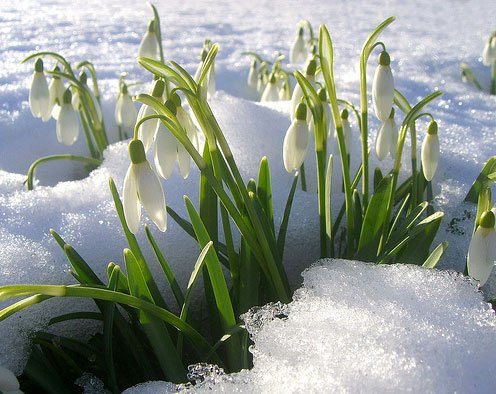 